 House Style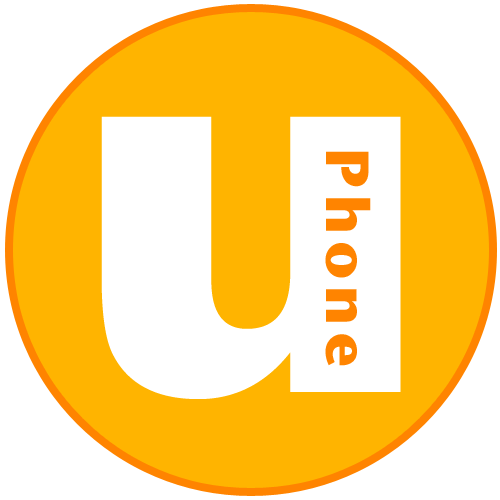 Use this worksheet to plan the house style for uPhone.Main FontChosen LogoWrite the name of the main font you want to usePaste your chosen logo hereSecond FontPaste your chosen logo hereWrite the name of the second font you want to usePaste your chosen logo hereColoursPaste your chosen logo herePaste a screenshot of your chosen colour scheme herePaste your chosen logo here